Table S3CombinedSeparateMixCycleω > threshold4.95* 10-51.01 * 10-43.21* 10-53.17* 10-5ω < threshold5.32 * 10-121.11* 10-111.49* 10-104.46* 10-11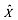 